Separating caffeineEducation in Chemistry
May 2021
https://rsc.li/2QLDAXUAn excellent way to improve your understanding when reading an extended piece of text is to convert the key processes into a series of labelled diagrams or a graphic.In this activity you will develop this skill by looking at each of the three options for decaffeination in turn and completing graphics of the steps involved in each process. 1. Extracting caffeine with organic solventsa. 	Add labels to each of the diagrams used to illustrate the step described.b. 	Add in an explanation of why that step is needed. The explanation has been added to Step 1 for you as an example.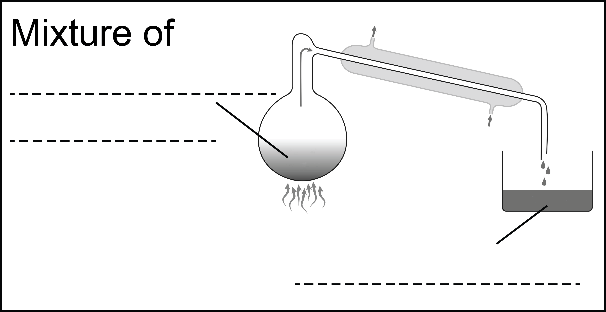 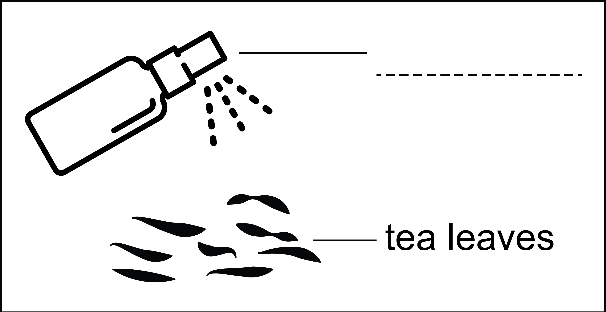 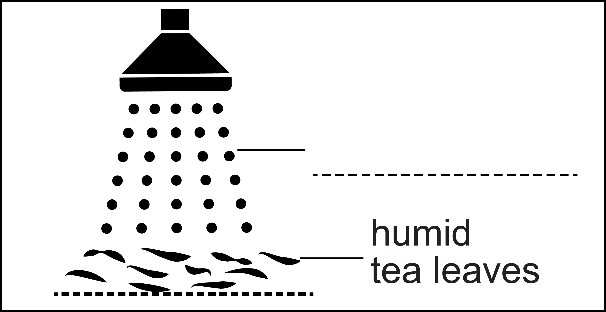 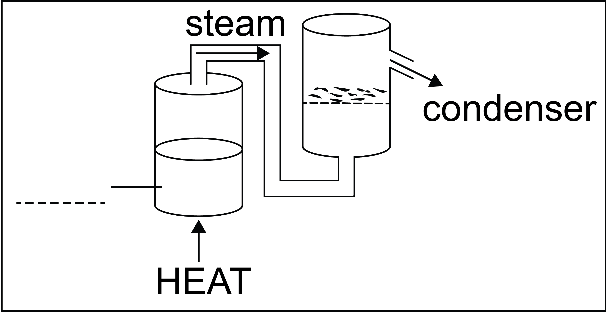 2. Extracting caffeine with supercritical carbon dioxide, CO2For this extraction option, describe the step illustrated by the diagram and add an explanation of why that step is required. 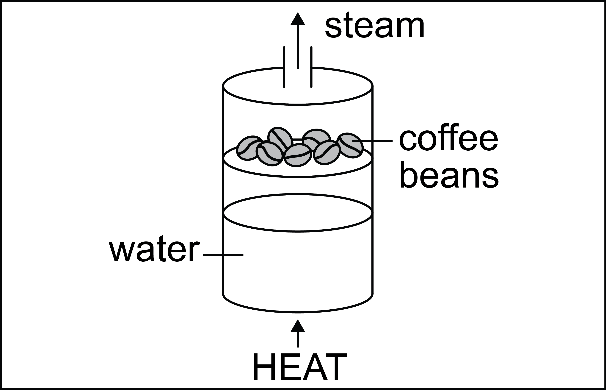 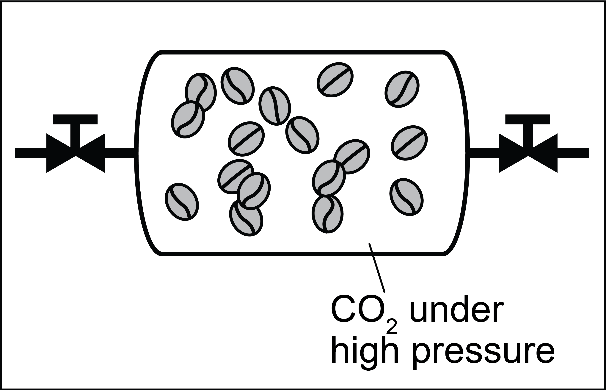 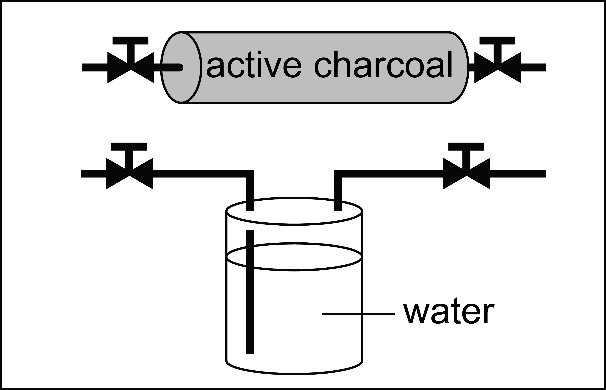 3. Extracting caffeine with waterUsing the graphics given above as examples, draw your own graphic to illustrate the steps involved in extracting caffeine from coffee using water.Answers1. Extracting caffeine with organic solvents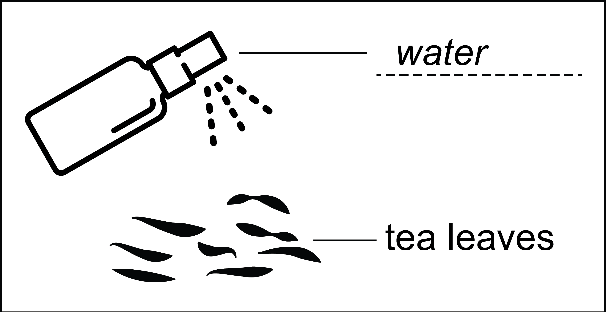 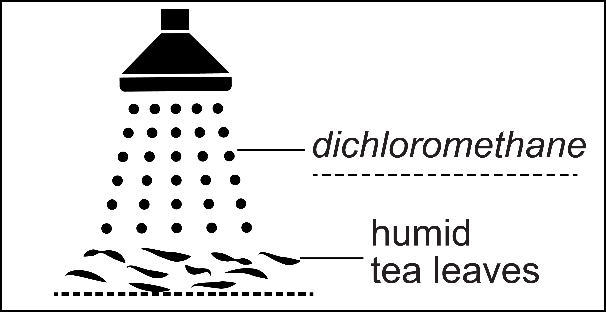 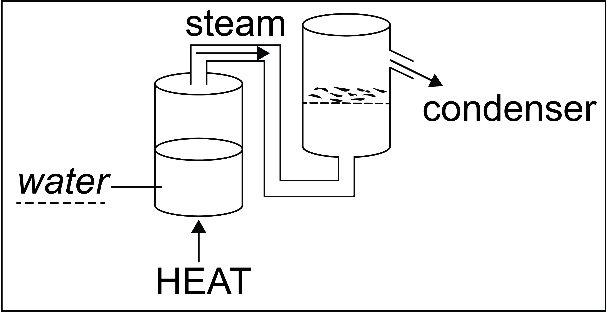 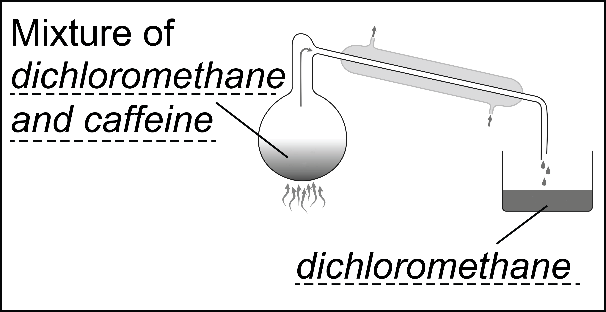 2. Extracting caffeine with supercritical carbon dioxide, CO23. Extracting caffeine with waterPossible steps that could be illustrated include:Step 1 	Soak the green coffee beans for 8–10 hours in water that has been pre-saturated with all the soluble solids found in coffee beans apart from caffeine.Step 2 	Dry the beans.Step 3 	Pass the water through a carbon filter to recover both the caffeine and the aqueous extract for reuse.